Publicado en  el 15/11/2016 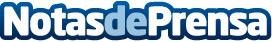 La Comisión Europea premia el Pla Catalunya ConnectaEl representante del Gobierno ante la UE, Amadeu Altafaj, recoge el premio a Bruselas. El comisario europeo Oettinger felicita los participantes por haber logrado los objetivs de coberturaDatos de contacto:Nota de prensa publicada en: https://www.notasdeprensa.es/la-comision-europea-premia-el-pla-catalunya Categorias: Internacional Nacional Cataluña Consumo Premios http://www.notasdeprensa.es